Комплекс утренней гимнастики (Старшая группа 5-6 лет)Л.И. Пензулаева. Оздоровительная гимнастика. Комплексы упражнений. 3-7 лет. – М.: Мозаика – Синтез, 2017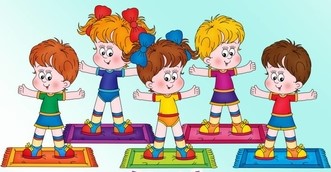 МАЙ  Комплекс №1.(с 12.05.2020 по 22.05.2020)I. Ходьба, выполняя упражнения для рук по сигналу  - руки в стороны, за голову, на пояс; бег врассыпную.II.ОРУ с малым мячом.III. Игра «Удочка». Ребенок и взрослый становятся  на небольшом расстоянии друг от друга. Взрослый  вращает по кругу шнур, к концу которого привязан мешочек с песком. По мере приближения мешочка ребёнок выполняет прыжок вверх так, чтобы не задеть его. Как только коснулся мешочка, делает шаг и выбывает из игры. После небольшой паузы игра повторяется.Комплекс №2. (с 25.05.2020 по 05.06.2020)I. Игра «Перебежки» (перебежки на другую сторону комнаты).II. ОРУ без предметов.III. Ходьба.№Исходное положениеВыполнение       упражненияКоличество повторений1.И. п. - основная стойка, мяч в правой руке внизу.«1» - руки в стороны; «2» -руки вверх, переложить мяч в другую руку; «3» - руки в стороны; «4»- вернуться в и. п.6-7 раз,     темп средний,  дыхание произвольное 2.И. п. - стоя, ноги врозь, мяч в правой руке.«1»- наклон к правой ноге; «2-3» - покатить мяч от правой ноги к левой и обратно; «4» - вернуться в и. п. То же к левой ноге.4-5 раз,  темп средний, дыхание произвольное3.И. п. - стойка на коленях, мяч в обеих руках.«1-2» - садясь на пятки и поворачивая туловище вправо, коснуться мячом пола; «3-4»-вернуться в и. п. То же влево.4-6 раз,   темп умеренный дыхание произвольное4.И. п. - сидя на полу, мяч зажат между стопами ног, руки в упоре сзади.«1-2» - поднять прямые ноги, стараясь не уронить мяч; «3-4»- вернуться в и. п.5-7 раз,    темп медленный дыхание произвольное5.И. п. - лёжа на спине, мяч в прямых руках за головой.«1-2» - поднять вперёд прямые руки и правую ногу, коснуться её мячом; «3-4»- вернуться в и. п. То же левой ногой.6-7 раз,     темп умеренный дыхание произвольное6.И. п. - стоя, ноги слегка расставлены, мяч в правой руке.Ударить мячом о пол правой рукой, а ловить его двумя руками.Темп и дыхание произвольные.№Исходное положениеВыполнение       упражненияКол - во повторений1.И. п. -  основная стойка, руки на поясе.«1-2» - поднимаясь на носки, руки через стороны вверх, потянуться; «3-4»- вернуться в и. п.6 раз,     темп медленный дыхание произвольное2.И. п. - стоя, ноги на ширине плеч, руки за спину.«1»- руки в стороны; «2»- наклон вправо, руки вверх; «3»- выпрямиться, руки в стороны; «4»- вернуться в и. п.6 раз,      темп средний,  дыхание произвольное3.И. п. - стойка на коленях, руки на поясе.«1»- поворот вправо, правой рукой коснуться пятки левой ноги; «2»- вернуться в и. п. То же влево.6 раз,     темп средний, дыхание произвольное 4.И. п. - стойка в упоре на коленях, опираясь на ладони о пол.«1-2» - выпрямить колени, принять положение упора согнувшись; «3-4»- вернуться в и. п.5-6 раз,    темп    средний, дыхание произвольное5.И. п. - лёжа на животе, руки согнуты перед грудью.«1-2» - прогнуться, руки вынести вперёд; «3-4»- вернуться в и. п.6-7 раз,   темп медленный дыхание произвольное